ACTA NÚMERO VEINTICINCO: Sesión Ordinaria Celebrada en la Municipalidad de Villa El Carmen, Departamento de Cuscatlán a las Catorce horas del día Cuatro de Julio del año dos mil Dieciocho, convocados y presidida por la Alcaldesa Municipal, Licda. Leticia de Jesús Hernández Sánchez, contando con la presencia de la Sindico Municipal Sra. Margarita Reyna Pérez Jirón Regidores Propietarios en su orden: Alba Maritza Juárez de Torres, Lic. Oscar Armando Díaz Mejía, José Tomas Sánchez, Resalía Maritza López de Cornejo, Juan Francisco López Hernández, María Isabel Cardona Valladares y Regidores Suplentes: Oiga Maribel Cruz Pérez, Luz de María Herrera López, Juan Hernández Cruz y Secretaria de actuaciones. xxxx xxxx xxxx xxxx. Establecido el quórum la que preside dio lectura a la Agenda a desarrollar durante la presente reunión la cual se lee así: l) Palabras de Bienvenida, 2) Establecimiento de quórum, 3) Lectura del Acta Anterior, 4) Presentación de propuesta de Reforma de Ordenanza Municipal de agua. 5) Otros, 6.) Acuerdos: de lo anterior se tomaron los siguientes acuerdos: ACUERDO NUMERO UNO: El Concejo Municipal en uso de las facultades legales que le confiere el código Municipal vigente. ACUERDA: Autorizar a la tesorería para que realice la erogación de Mil ochocientos Cinco Dólares con sesenta y Cinco Centavos, ($ 1,805.65), por pago de Suministro de atole chuco, compra de dulces surtidos y pago de transporte de Banda de Paz del León Sigüenza para el desfile de correo; Pago por suministro de alimentos para recepción para candidatas a Reina de las Fiestas Patronales, pago de alquiler de sillas para el evento de elección y Coronación de la reina de las Fiestas Patronales; compra de pollo para la celebración del Día de las Personas con discapacidad y Compra de Agua en bolsa, en botella y sodas las cuales serán utilizadas en las diferentes actividades desarrolladas en el marco de la Celebración de las Fiestas Patronales. Dichas erogaciones se realizaran de la cuenta corriente número 100¬170-700633-1, 5% Fiestas Patronales Fondos Propios. Y para efectos de ley comuníquese. ACUERDO NÚMERO DOS: El Concejo Municipal en uso de las facultades legales que le confiere el código Municipal vigente. ACUERDA: Autorizar a la tesorería para que realice la erogación de Trescientos Cincuenta dólares por compra de 10 Coronas las cuales serán utilizadas para coronar a las diferentes Reinas y el Rey de la Tercera edad en el marco de la Celebración del Proyecto: Fiestas patronales y Sectoriales 2018. Dicha erogación se realiza de la cuenta corriente número 100-170-700794-0. Y para efectos de ley Comuníquese. ACUERDO NÚMERO TRES: El Concejo Municipal en uso de las facultades legales que le confiere el código Municipal vigente. ACUERDA: Autorizar al Contador municipal para que realice las siguientes reprogramaciones:DESCRIPCIÓN: REPROGRAMACION AL PRESUPUESTO FONDOS PROPIOS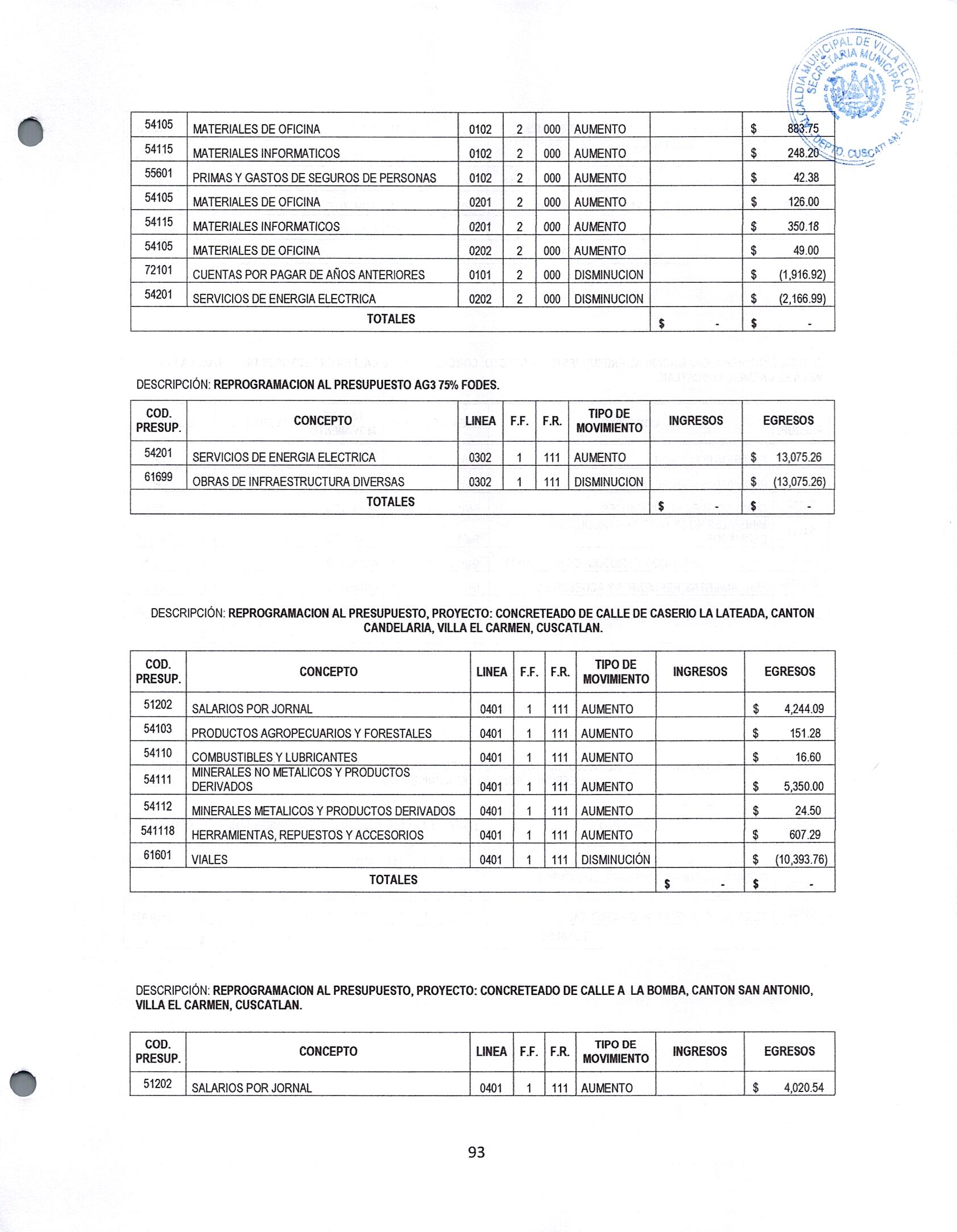 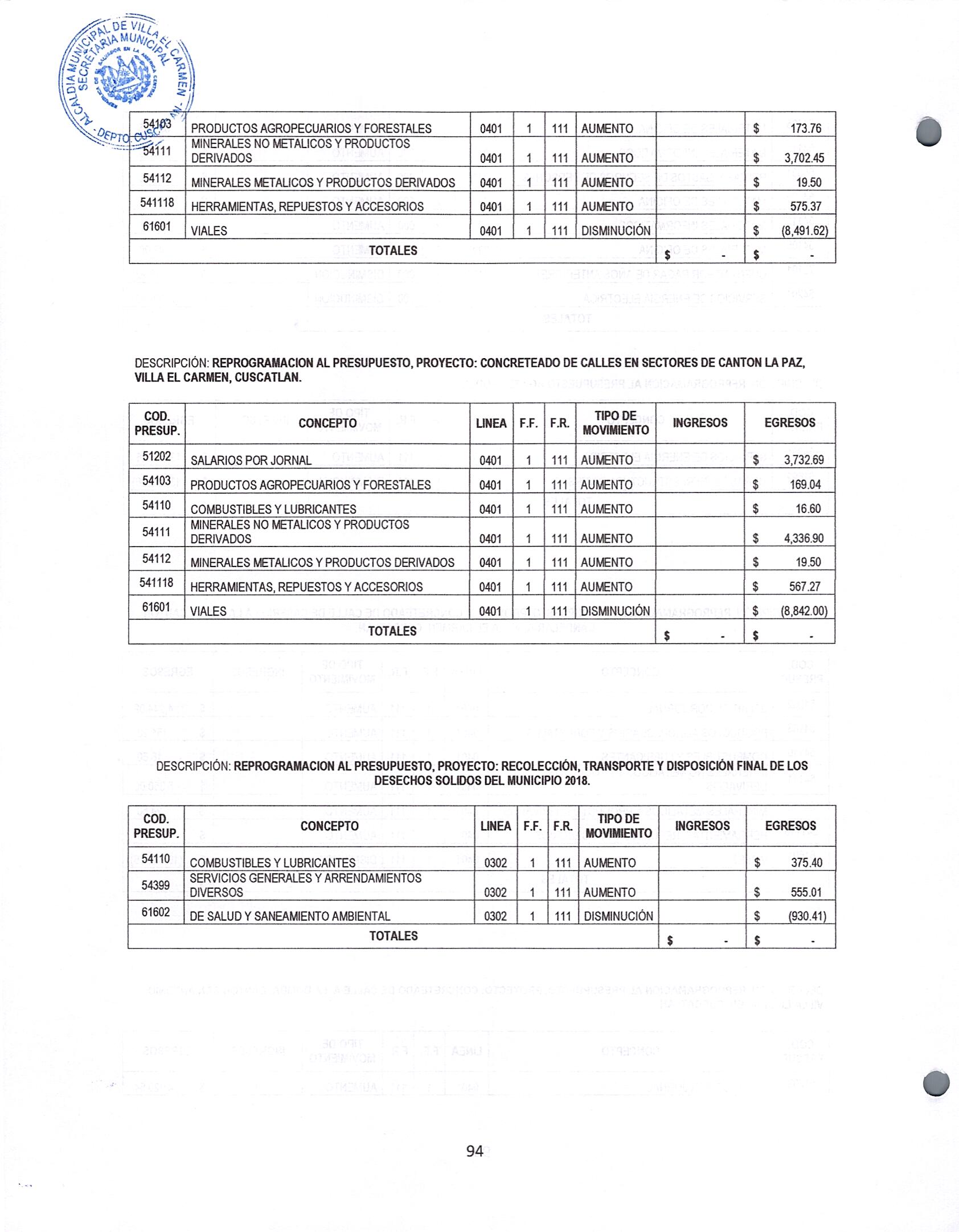 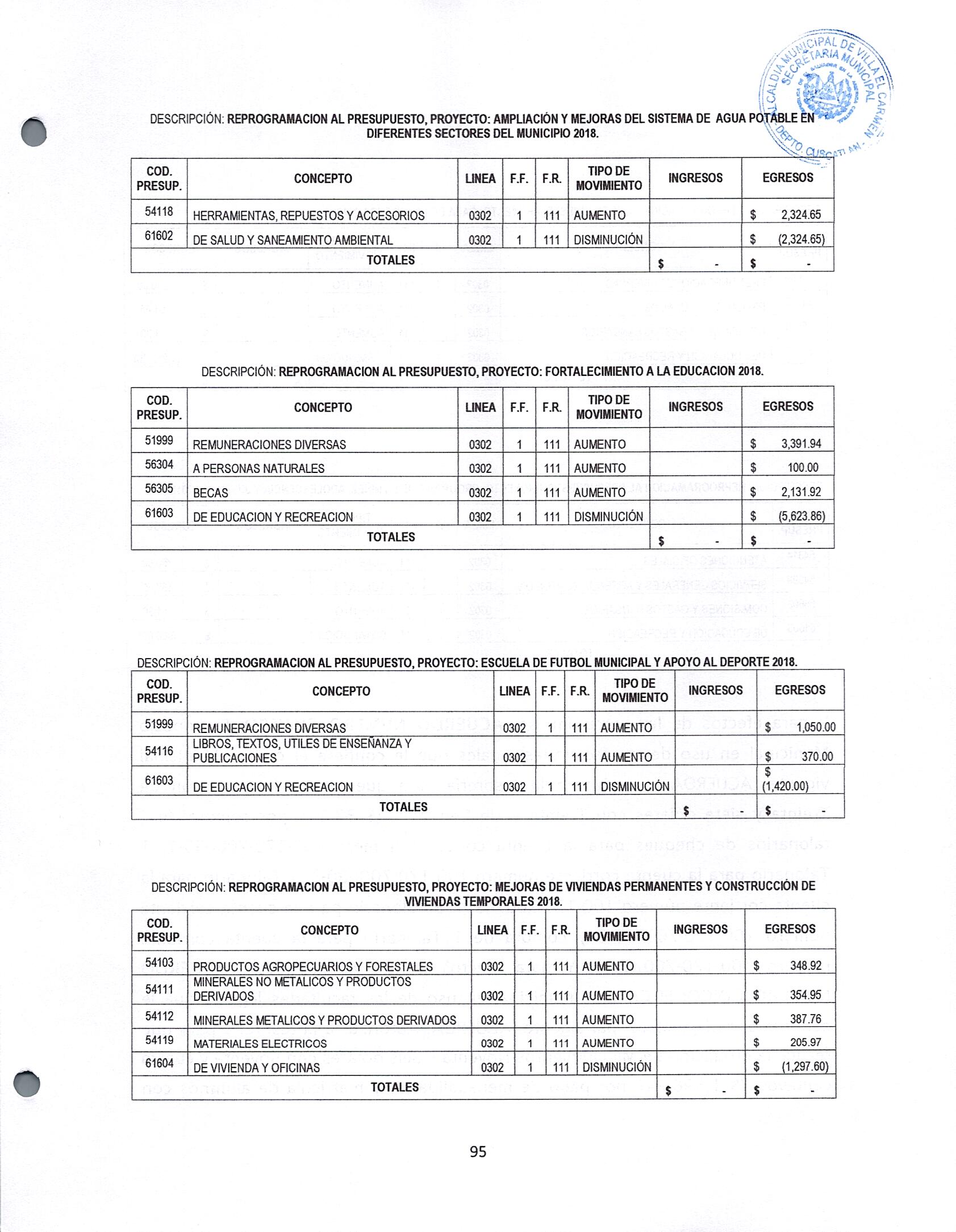 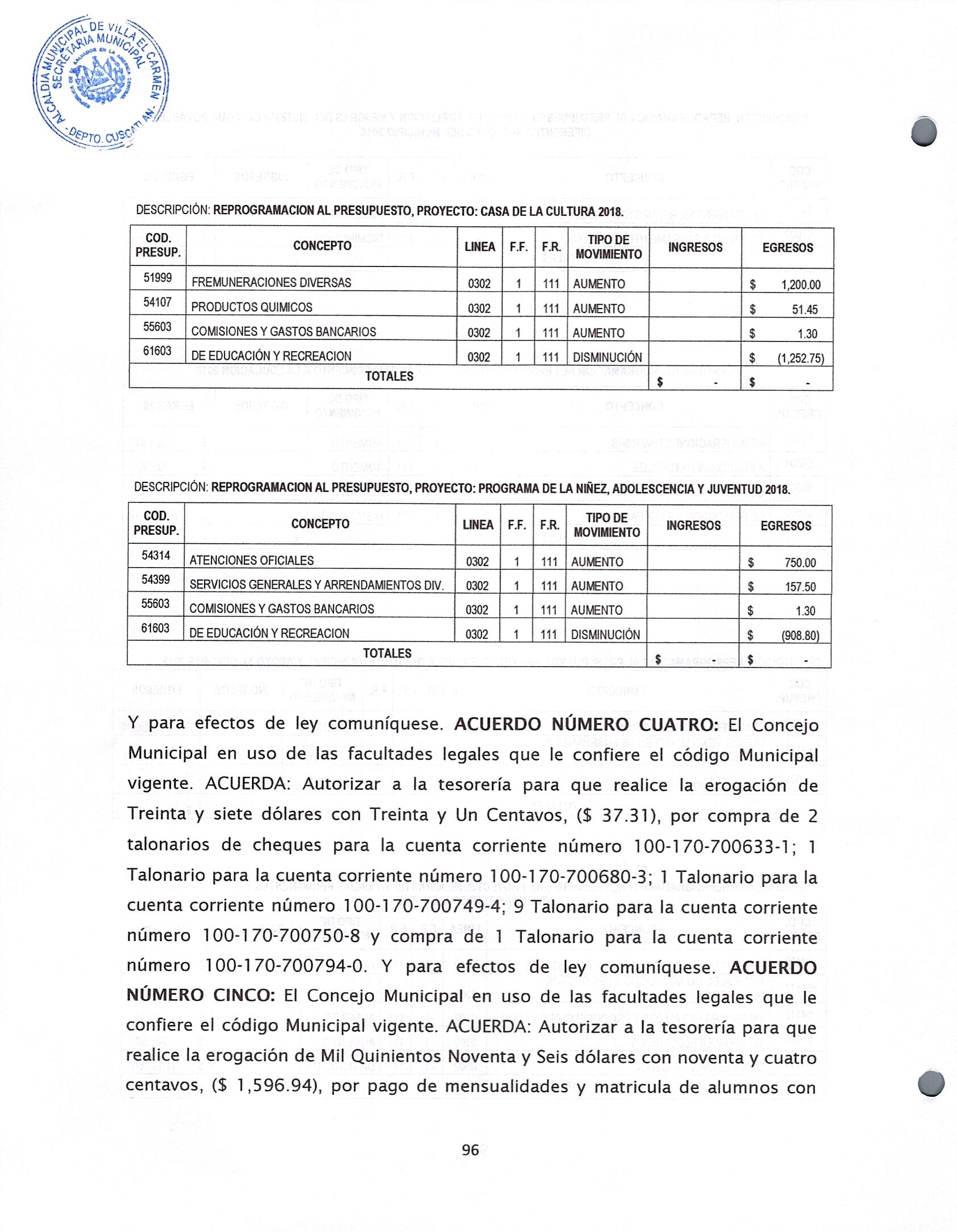 Y para efectos de ley comuníquese. ACUERDO NÚMERO CUATRO: El Concejo Municipal en uso de las facultades legales que le confiere el código Municipal vigente. ACUERDA: Autorizar a la tesorería para que realice la erogación de Treinta y siete dólares con Treinta y Un Centavos, ($ 37.31), por compra de 2 talonarios de cheques para la cuenta corriente número 100-170-700633-1; 1 Talonario para la cuenta corriente número 100-170-700680-3; 1 Talonario para la cuenta corriente número 100-170-700749-4; 9 Talonario para la cuenta corriente número 100-170-700750-8 y compra de 1 Talonario para la cuenta corriente número 100-170-700794-0. Y para efectos de ley comuníquese. ACUERDO NÚMERO CINCO: El Concejo Municipal en uso de las facultades legales que le confiere el código Municipal vigente. ACUERDA: Autorizar a la tesorería para que realice la erogación de Mil Quinientos Noventa y Seis dólares con noventa y cuatro centavos, ($ 1,596.94), por pago de mensualidades y matricula de alumnos con beca de excelencia dentro del proyecto: Fortalecimiento a la Educación 2018 dicha erogación se realiza de la cuenta corriente número 100-170-700750-8. Y para efectos de ley comuníquese. ACUERDO NÚMERO SEIS: El Concejo Municipal en uso de las facultades legales que le confiere el código Municipal vigente. ACUERDA: Autorizar a la tesorería para que realice la erogación de Novecientos Treinta dólares, ($ 930.00), por compra de una cocina industrial de acero inoxidable con plancha, la cual será utilizada para múltiples actividades realizadas por esta Municipalidad a través de la Casa de la cultura 2018. Dicha erogación se realizara de la cuenta corriente número 100-170-700768-0 del proyecto Casa de la Cultura. Y para efectos de ley comuníquese. ACUERDO NÚMERO SIETE: El Concejo Municipal en uso de las facultades legales que le confiere el código Municipal vigente. ACUERDA: Autorizar a la tesorería para que realice la erogación de Doscientos sesenta y un Dólar con Cinco Centavos, ($ 261.05), por compra de accesorios para elaboración de collares de maíz, en el marco de la celebración del Festival de Maíz, dentro del proyecto Casa de la cultura 2018. Dicha erogación se realizara de la cuenta corriente número 100-170-700768-0 del proyecto Casa de la Cultura. Y para efectos de ley comuníquese. Se hace constar que la señora: Rosalía Maritza López de Cornejo, hacen uso del artículo 45 del Código Municipal vigente, en los acuerdos número 1,2 por no estar de acuerdo en la ejecución del proyecto. Y no habiendo mas que hacer constar damos por terminada la presente acta la cual firmamosVERSIÓN PÚBLICA elaborada de acuerdo a lo establecido en el artículo 30 de la LAIP: “En caso de que el ente obligado deba publicar documentos que contengan en su versión original información reservada o confidencial, deberá preparar una versión en que elimine los elementos clasificados con marcas que impidan su lectura, haciendo constar en nota una razón que exprese la supresión efectuada”. Para el caso, el documento contiene datos personales relativos nombres de empleados públicos y otros datos que en aplicación del artículo 24 letra literal “c” de la LAIP deben protegerse por requerir el consentimiento del titular de la información.COD. CONCEPTO LINEA F.F. F.R. TIPO DE INGRESOS EGRESOS PRESUP. CONCEPTO LINEA F.F. F.R. MOVIMIENTO INGRESOS EGRESOS 51202 SALARIOS POR JORNAL 0101 2 000 AUMENTO $ 243.00 54105 PRODUCTOS DE PAPEL Y CARTON 0101 2 000 AUMENTO $ 122.00 54115 MATERIALES INFORMATICOS 0101 2 000 AUMENTO $ 349.03 54199 BIENES DE USO Y CONSUMO DIVERSOS 0101 2 000 AUMENTO $ 955.67 55602 PRIMAS Y GASTOS DE SEGUROS DE BIENES 0101 2 000 AUMENTO $ 714.70 Licda. Leticia de Jesús Hernández Sánchez Alcaldesa MunicipalSra. Margarita Reyna Pérez JirónSíndico municipalSra. Alba Maritza Juárez de TorresPrimer Regidor propietarioLic. Oscar Armando Díaz MejíaSegundo Regidor PropietarioSr. José Tomas Sánchez GarcíaTercer Regidora PropietariaSra. Rosalía Maritza  López de CornejoCuarta Regidora PropietariaSr. Juan Francisco López Hernández Quinto Regidor PropietarioSra. María Isabel Cardona ValladaresSexta Regidora PropietariaOlga Maribel Cruz PérezPrimer Regidor SuplenteSra. Luz de María Herrera LópezTercera Regidora SuplenteJuan Hernández Cruz AcátalesCuarto Regidor SuplenteTec. xxxx xxxx xxxx xxxxSecretaria MunicipalJuan Hernández Cruz AcátalesCuarto Regidor SuplenteTec. xxxx xxxx xxxx xxxxSecretaria Municipal